DİYADİN HALK EĞİTİMİ MERKEZİ OKURYAZARLIK SEFERBERLİĞİ KAPSAMINDA DUYURUCumhurbaşkanımız Sayın Recep Tayyip ERDOĞAN ve eşleri Hanımefendi Sayın Emine ERDOĞAN’ın himayelerinde başlatılan Okuryazarlık Seferberliği I. dönemi 15 Mayıs 2018 tarihinde tamamlanmıştı. Seferberliğin II. dönemi 08.09.2018 tarihinde dünya okuma yazma gününde başladı ve 2018-2019 Eğitim ve Öğretim yılında devam edecektir. Buna göre;ilçemiz vatandaşları başta Halk Eğitimi Merkezi olmak üzere kendilerine en yakın okula I.ve II. Kademe okuma yazma kurslarına aşağıda belirtilen belgelerle başvuru yapmaları gerekmektedir.Kamuoyuna ilanen duyurulur.I.KADEME KURSU İÇİN;-KİMLİK FOTOKOPİSİII.İKADEME İÇİN;-KİMLİK FOTOKOPİSİ-3.,4.SINIF VE ESKİ SİSTEMDE 5.SINIFI TERK ETTİKLERİNE DAİR ÖĞRENİM BELGESİ YADA HALK EĞİTİMİ MERKEZLERİNCE ALINAN I.KADEME OKURYAZARLIK BELGESİ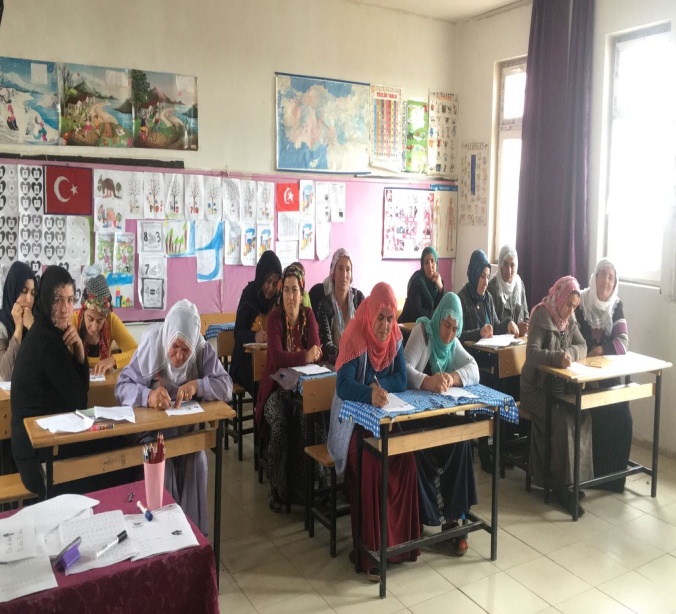 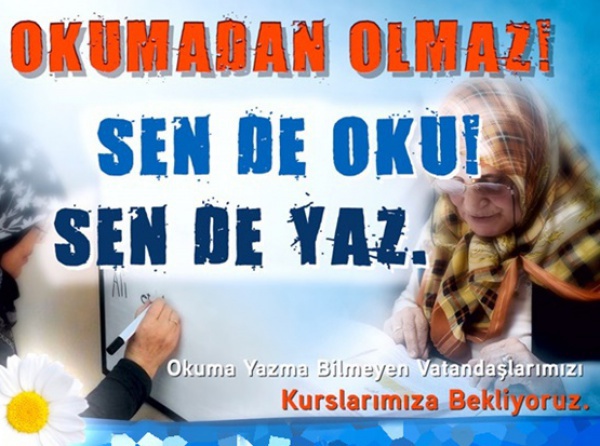 